Programa FILOSOFÍA (PF)Departamento: FrancésCarrera/s: ProfesoradoTrayecto o campo: Formación GeneralCarga horaria: 4 horas cátedra semanalesRégimen de cursada: cuatrimestralTurno: mañanaProfesor/a: Federico D. UicichAño lectivo: 2018Correlatividades: ningunaFundamentación	El espacio curricular Filosofía se enmarca en el Campo de la Formación General de los Profesorados de la institución. En este sentido, supone no sólo una diversidad de trayectorias académicas entre sus estudiantes sino también un perfil introductorio a la materia. Los objetivos propuestos para este espacio curricular, por lo tanto, están enfocados al aprendizaje de herramientas argumentativas que puedan ser aplicadas por los/as estudiantes a sus respectivos campos de estudio en su formación docente. La filosofía, en tanto disciplina argumentativa y reflexiva, permite un entrenamiento del pensamiento que sirve de propedéutica a estudios disciplinares posteriores, más allá del aprendizaje de los contenidos propios de la filosofía.	El recorrido conceptual elegido, plasmado en tres unidades, responde no sólo a los contenidos mínimos planteados en el plan de estudios, sino también a un orden lógico y metodológico que contribuye al aprendizaje de dichos contenidos. Las unidades se diseñaron en torno al eje problemático de la representación.En la primera unidad se presentarán las características del pensamiento filosófico en relación con el mito, la religión y la ciencia, así como también el origen histórico de la disciplina con los primeros filósofos griegos y la configuración histórica de la racionalidad occidental, a partir del problema acerca del fundamento de la naturaleza. Se planteará en esta unidad la pregunta acerca de qué es la representación, qué pretenden representar estos discursos, míticos o racionales, y qué hay en el otro extremo de la representación: qué es lo representado, qué es el mundo.	En la segunda unidad se abordarán algunos problemas relativos al conocimiento en general y al conocimiento científico en particular. A partir del problema del método a comienzos de la modernidad, se contextualizará el surgimiento histórico de las ciencias modernas y la consecuente concepción de un ser humano dualista y racional. A continuación, se hará un análisis de la configuración histórica del discurso científico a partir de la noción foucaultiana de saber-poder, analizando asimismo la relación entre ciencia y verdad. Se planteará en esta unidad la pregunta acerca de qué representa la ciencia, cómo se instituye como discurso verdadero acerca del mundo y cómo se constituye ese mundo representado.	En la tercera unidad se estudiarán nociones de filosofía práctica, esto es, ética, filosofía política y estética. A partir del problema acerca del fundamento del Estado moderno, se abordará la relación de representación entre normas morales y acciones y entre Estado e individuo, y a partir del análisis del consumismo en la sociedad actual se problematizar la construcción de un ciudadano espectador y la estetización de la política, así como también la dicotomía entre el arte como representación de la realidad y la función social del arte. Se planteará en esta unidad la pregunta acerca de cómo nos representamos el orden social y cómo la sociedad responde a estas representaciones.	Mediante este recorrido a través de las tres unidades mencionadas, se pretende brindar a los alumnos una visión global de la filosofía, su historia y algunos de sus principales problemas, haciendo especial énfasis en las distintas concepciones del mundo, el ser humano y la sociedad, a fin de ayudar a comprender y analizar críticamente nuestro presente.La ubicación de esta asignatura al inicio del plan de estudios y la carencia de materias correlativas precedentes, hacen al perfil introductorio de esta materia, el cual se asume desde la propuesta pedagógica y didáctica en lo relacionado con la dinámica de las clases, la realización de actividades y la evaluación continua que se proponen.Objetivos generalesQue el/la futuro/a profesor/a:Conozca perspectivas filosóficas reconocidas, ligadas al pensamiento pedagógico.Desarrolle la capacidad de reflexión sistemática sobre los problemas más relevantes que suscita la acción educativa.Adquiera los conceptos centrales de la educación a partir del estudio sistemático.Objetivos específicos Que el/la futuro/a profesor/a:Desarrolle competencias de lectura adecuadas para la interpretación y apropiación de textos filosóficos.Desarrolle capacidades argumentativas, explicativas y de abstracción, así como también un nivel discursivo apropiado.Se familiarice con los conceptos fundamentales de la filosofía y se los apropie para justificar sus propias posturas.Reconozca las problemáticas y discursos propios de la filosofía y los pueda vincular y confrontar con los propios de otras disciplinas.Contenidos mínimosIdentificación de los rasgos específicos del conocimiento filosófico y su diferencia con la ciencia. Los discursos científicos, míticos y religiosos. Origen y actualidad del pensamiento filosófico. Perspectiva filosófica del lenguaje en tanto comunicación del conocimiento. Los problemas del conocimiento. Diferentes concepciones sobre el conocimiento. Epistemología. Paradigmas y distintas concepciones de ciencia. La crisis de la idea moderna de ciencia y su impacto en la cultura hoy.Problemáticas ético-políticas. La acción humana. El sujeto moral. Formación y crisis de valores. Tradiciones del pensamiento político. El individuo, las relaciones humanas, sociedad y cultura. La reflexión filosófica sobre la educación.La cuestión estética. La belleza natural y artística. La percepción y la experiencia estética. La producción del arte. Arte y realidad. El lenguaje de las artes. La educación del gusto.Contenidos: organización y secuenciaciónUnidad 1: La filosofía y el mundoLa filosofía como actividad y como disciplina. Los rasgos del pensamiento filosófico. Las distintas problemáticas y ramas de la filosofía. La explicación mítica y la explicación racional. El conocimiento filosófico y el conocimiento científico. Vínculos entre conocimiento y lenguaje: la representación. Relaciones entre pensamiento, lenguaje y mundo. La pregunta por la realidad: del naturalismo de los presocráticos al humanismo de los sofistas. Realidad vs simulación: de la caverna platónica a la realidad virtual. La actualidad del pensamiento filosófico.Unidad 2: El conocimiento y la cienciaConcepciones modernas del conocimiento y del ser humano. Racionalismo y empirismo. El dualismo platónico y el dualismo cartesiano. El monismo bergsoniano. El conocimiento científico: teorías y métodos. Ciencia y verdad: el problema de la verificación de teorías. La concepción científica del ser humano. Cuerpo, mente y máquina. Memoria e identidad personal. Memoria, información y conocimiento. La racionalidad occidental y la crisis de la idea moderna de ciencia.Unidad 3: Lo político y lo estéticoEl individuo, la sociedad y el Estado. La acción moral y la norma legal. Bien y justicia. Teorías contractualistas modernas del fundamento del Estado. La democracia desde los sofistas hasta las redes sociales. El poder-saber y la biopolítica. Sociedades disciplinarias y sociedades de control. La institución escolar moderna: normalización y disciplina. La sociedad de la información y la sociedad del espectáculo. Gusto y consumismo. La estetización de la política. El arte como representación y la función social del arte. La obra de arte y su reproducción técnica.Modo de abordaje de los contenidos y tipos de actividades	Las clases estarán abiertas al debate y el diálogo, y brindarán a los/las estudiantes el marco teórico desde el cual abordar los contenidos, presentándoles a los autores y los conceptos principales a trabajar y proveyéndoles de herramientas de lectura crítica para abordar los problemas filosóficos y los textos correspondientes.	Se realizarán lecturas críticas de fragmentos de obras filosóficas a modo de taller, donde los/las estudiantes puedan poner en práctica y construir conocimiento al tiempo que ejercitar su reflexión. Se favorecerá también el debate a partir de estas lecturas, de modo que se abarquen los problemas filosóficos planteados en los textos desde nuestro contexto actual, más allá de cada autor, mediante la realización de actividades grupales. Además, se proyectarán videos alusivos a las problemáticas en estudio, ya sea para explicar un tema o para iniciar un debate.	Se utilizará en las clases una serie de recursos didácticos diseñados por el docente (presentaciones, mapas conceptuales, guías de lectura, cuestionarios) con el doble propósito de, por un lado, sistematizar y ordenar los conceptos e ideas principales de cada unidad didáctica o texto filosófico, y, por otro lado, orientar a los/las estudiantes en el abordaje de los mismos fomentando un enfoque crítico que redunde no sólo en la apropiación de los contenidos disciplinares sino también en el ejercicio de la práctica filosófica. Los diferentes recursos didácticos mencionados se integrarán en el campus virtual del instituto, que funcionará como complemento de las clases presenciales y como espacio de comunicación continua con los/las estudiantes para facilitar su proceso de aprendizaje.Bibliografía obligatoriaUnidad 1: La filosofía y el mundoGarcía Morente, M. (1938) Lecciones preliminares de filosofía. Buenos Aires: Losada. Lección I: “El conjunto de la filosofía”.Llanos, A. (1969) Los viejos sofistas y el humanismo. Buenos Aires: Juárez Editor. “Introducción a la sofística”.Platón (1872) Obras completas. Tomo VIII: La República. Madrid: Medina y Navarro Editores. Libros VI y VII (selección).Unidad 2: El conocimiento y la cienciaAmbrosini, C. y Beraldi, G. (2015) Pensar la ciencia hoy. Buenos Aires: Editorial C.C.C. Educando. Cap. 1: “El racionalismo y el pensamiento científico”.Bacon, F. (1984) Novum organum. Aforismos sobre la interpretación de la naturaleza y el reino del hombre. Madrid: Sarpe. Libro I: §1-§2, §19 y §31-§53.Bergson, H. (2006) Materia y memoria. Buenos Aires: Cactus. Prólogo.Descartes, R. (1998) Discurso del método. Meditaciones metafísicas. Reglas para la dirección del espíritu. Principios de la filosofía. México: Porrúa. Meditación primera y meditación segunda.Hume, D. (2002) Investigación sobre el conocimiento humano. Madrid: Biblioteca Nueva. Sección segunda y sección séptima.Sibilia, P. (2009) El hombre postorgánico. Buenos Aires: FCE. Capítulos I y II.Unidad 3: Lo político y lo estéticoBenjamin, W. (2009) “La obra de arte en la época de su reproductibilidad técnica”, en: Estética y política. Buenos Aires: Las Cuarenta.Debord, G. (1995) La sociedad del espectáculo. Santiago de Chile: Ediciones Naufragio. Capítulos 1 y 2.Deleuze, G. (1991) “Posdata sobre las sociedades de control”, en: Christian Ferrer (comp.) El lenguaje literario. Montevideo: Ed. Nordan. Tomo 2.Foucault, M. (2014) Las redes del poder. Buenos Aires: Prometeo. Capítulo “Las redes del poder”.Sibilia, P. (2009) El hombre postorgánico. Buenos Aires: FCE. Capítulo V.Hobbes, T. (2003) Leviatán. O la materia, forma y poder de una república eclesiástica y civil. Buenos Aires: Losada. Capítulos 13, 14 y 17.Bibliografía de consultaBoron, A. (comp.) (1999) La filosofía política clásica. De la antigüedad al renacimiento. Buenos Aires: CLACSO-EUDEBA.Carpio, A. (1974) Principios de filosofía. Una introducción a su problemática. Buenos Aires: Glauco.Chalmers, A. (1984) ¿Qué es esa cosa llamada ciencia? Una valoración de la naturaleza y el estatuto de la ciencia y sus métodos. Madrid: Siglo XXI.Copleston, F. (2000) Historia de la Filosofía. Barcelona: Ariel.Ferrater Mora, J. (1981) Diccionario de filosofía. Madrid: Alianza Editorial.Gambra, R. (1991) Historia sencilla de la Filosofía. Madrid: Rialp.García Morente, M. (1938) Lecciones preliminares de filosofía. Buenos Aires: Losada.Hirschberger, J. (1964) Historia de la Filosofía. Barcelona: Herder.Klimovsky, G. (2011) Las desventuras del conocimiento científico. Buenos Aires: AZ.Obiols, G. (1985) Curso de lógica y filosofía. Buenos Aires: Kapelusz.Russell, B. (1995) Los problemas de la filosofía. Barcelona: Ed. Labor.Sistema de cursado y promociónEl régimen de la asignatura será de promoción sin examen final, según lo vigente en el plan de estudios.	Para acceder a la promoción sin examen final, además de cumplir con el 75% de asistencia, los/las estudiantes deberán cumplimentar la realización de actividades o trabajos prácticos que el docente solicite a lo largo de la cursada, los cuales serán calificados conceptualmente.Los contenidos del programa de la materia se evaluarán mediante un examen parcial y un examen integrador, con una calificación numérica. La asignatura se aprobará obteniendo un promedio igual o superior a 7 (siete) puntos, habiendo obtenido al menos 7 (siete) puntos en cada uno de los exámenes.Si un/a estudiante obtiene un promedio menor a 7 (siete) puntos, pasa al sistema de promoción con examen final. Si obtiene un promedio menor a 4 (cuatro) puntos, pierde su condición de alumno regular, en cuyo caso puede recursar la asignatura o rendir examen final en calidad de libre.Para rendir la asignatura en examen libre, el/la estudiante deberá inscribirse en la fecha correspondiente y rendirá un examen escrito y un examen oral. En ambas instancias se evaluará la totalidad de contenidos del programa de la asignatura. Si aprueba la instancia escrita pero no la oral, deberá rendir ambas pruebas al presentarse a examen nuevamente. Instrumentos y criterios de evaluación para la aprobación de la unidad curricular	La evaluación será continua y comprenderá tanto la participación en clase, los comentarios de textos, los debates temáticos, los trabajos o exposiciones individuales y grupales, como también la capacidad de lectura crítica y la capacidad explicativa y argumentativa que los/las estudiante demuestre en las instancias individuales y grupales de participación, tanto como los conocimientos filosóficos que haya aprendido.	En el examen parcial se evaluarán los contenidos de las primeras dos unidades del programa, mediante preguntas escritas de desarrollo en modalidad domiciliaria que implique tanto una lectura crítica de la bibliografía obligatoria como una exposición argumentada de la propia posición del/la estudiante sobre el problema filosófico que se aborde.	En el examen integrador se evaluarán los contenidos de la tercera unidad del programa y se los vinculará con los de las dos anteriores. Consistirá en un ensayo, a realizarse de modo domiciliario, en el cual se integren los contenidos estudiados en la materia para el desarrollo del problema filosófico definido en la consigna. Se evaluará la coherencia y consistencia de la escritura, la solidez argumentativa, la precisión terminológica y las referencias a la bibliografía del programa. En la clase de entrega del ensayo se pondrán en común las producciones de cada estudiante, defendiendo su posición y comentando las demás.Prof. Federico D. Uicich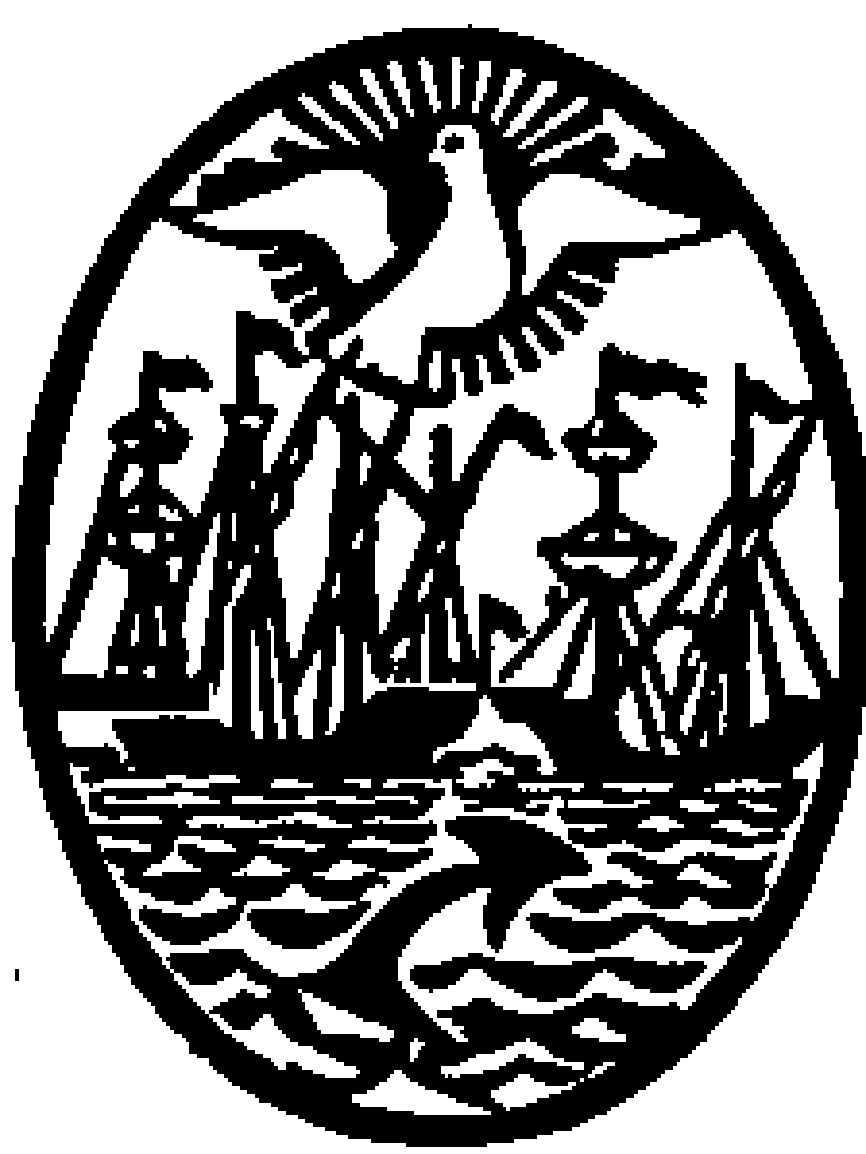 GOBIERNO DE LA CIUDAD DE BUENOS AIRESMinisterio de EducaciónDirección General de Educación Superior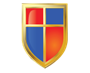 INSTITUTO DE ENSEÑANZA SUPERIOR ENLENGUAS VIVAS“Juan Ramón Fernández”